Committee on Development and Intellectual Property (CDIP)Twelfth SessionGeneva, November 18 to 21, 2013WIPO GENERAL ASSEMBLY DECISION ON CDIP RELATED MATTERSDocument prepared by the Secretariat1.	The WIPO General Assembly at its Forty-Third session held in Geneva from September 23 to October 2, 2013, while considering the agenda item 32 on the “Report of the Committee on Development and Intellectual Property (CDIP) and “Review of the Implementation of the Development Agenda Recommendations”, contained in documents WO/GA/43/10 and WO/GA/43/11 respectively, adopted the following decision:“The WIPO General Assembly:  (i)	recalls its 2007 decision on Establishing the Committee on Development and Intellectual Property, contained in document A/43/13, and its decision on the Coordination Mechanisms and Monitoring, Assessing and Reporting Modalities, contained in document  WO/GA/39/7, and reaffirms its commitment to their full implementation;(ii)	reaffirms that all WIPO Committees stand on equal footing and report to the General Assemblies;(iii)	takes note of concerns expressed by some Member States on the implementation of the CDIP mandate and the implementation of the Coordination Mechanisms;  and(iv)	requests the CDIP to discuss these two matters during its Twelfth and Thirteenth Sessions, report back and make recommendations on the two matters to the General Assembly in 2014”.2.	The Committee on Development and Intellectual Property (CDIP) is invited to take note of the above-mentioned decision by the General Assembly.[End of document]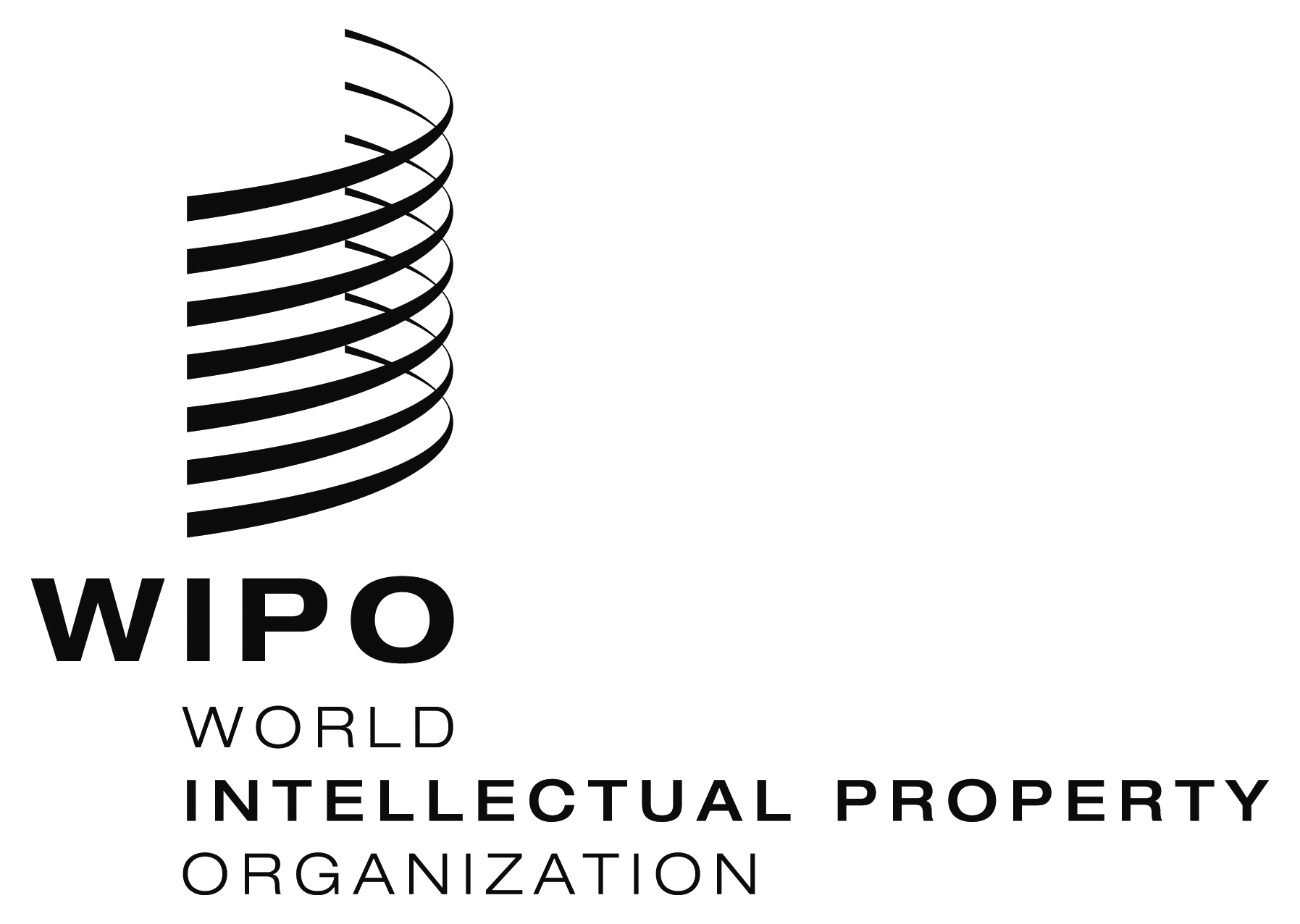 ECDIP/12/5  CDIP/12/5  CDIP/12/5  ORIGINAL:  EnglishORIGINAL:  EnglishORIGINAL:  EnglishDATE:  October 4, 2013DATE:  October 4, 2013DATE:  October 4, 2013